Let's repeat – PONOVIMO (rešitve)Odgovori na vprašanja zase.Npr. Do you like marbles? Yes, I do.Do you like kites?    Yes, I do. ALI No, I don't.Do you like puzzles?   Yes, I do. ALI No, I don't.Do you like prams? Yes, I do. ALI No, I don't.Do you like skipping ropes? Yes, I do. ALI No, I don't.Do you like board games?  Yes, I do. ALI No, I don't.Do you like watercolours? Yes, I do. ALI No, I don't.Do you like lollipops? Yes, I do. ALI No, I don't.Do you like crowns? Yes, I do. ALI No, I don't.Do you like biscuits? Yes, I do. ALI No, I don't.Do you like paper cups and straws? Yes, I do. ALI No, I don't.Preberi spodnje besedilo. Vstavi manjkajoče besede. Dve besedi sta odveč.Hello,My name is Mia. I like toys! My favourite TOY is my blue doll. I LIKE skipping ropes and balls, but I DON'T LIKE cars and trains. Cars and trains are for boys! My brother's favourite toys are MARBLES. Marbles are small and fast. My birthday is in MAY. I invite my friends to a birthday party! We eat a birthday CAKE, biscuits and pizza! 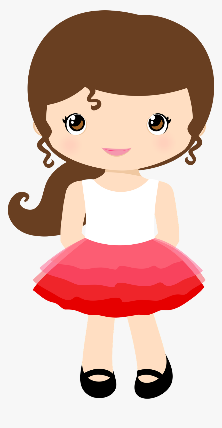 What about you? Write to me.MiaBi poskusil/-a odpisati Miji na pismo in povedati, katere so tvoje najljubše igrače, katerih ne maraš in kdaj imaš ti rojstni dan?NPR. Hello, my name is Eva. I like toys. My favourite toys are puzzles, prams and board games, but I don't like tractors and kites. My birthday is in July. We sing, dance and eat a birthday cake. My friends give me presents.Have a nice day.EvaPoglej in napiši.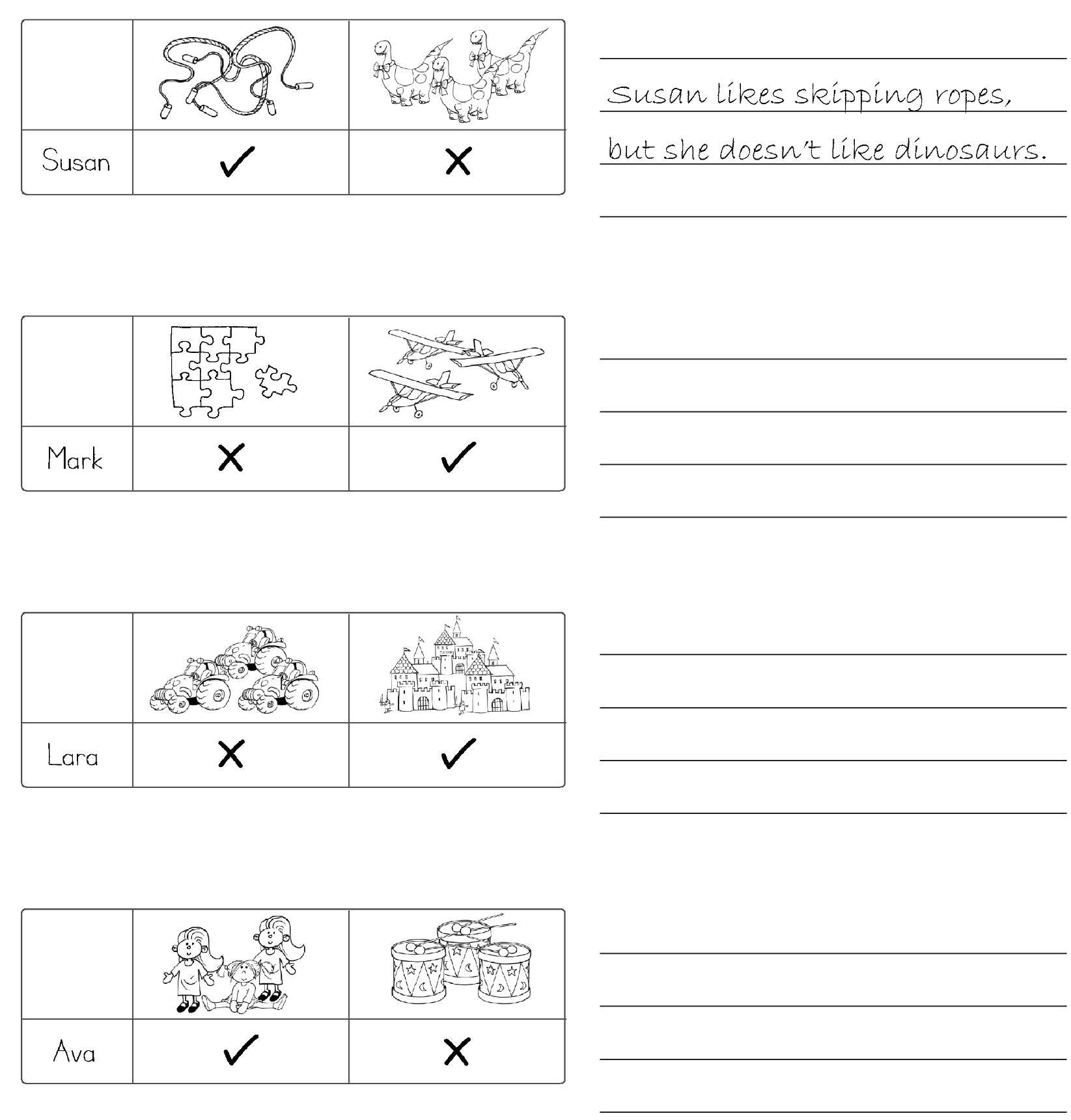 MY DICTIONARY_UNIT 4MOJ SLOVARČEK (ENOTA 4)ENGLISHSLOVENE